г. УссурийскОб установлении перечня мероприятий, проводимых на территории Уссурийского городского округа, по результатам участия в которых полученные физическими лицами доходы (премии)освобождаются от налогообложенияРуководствуясь Федеральным законом от 06 октября 2003 года                          № 131-ФЗ «Об общих принципах организации местного самоуправления                    в Российской Федерации», Федеральным законом от 14 ноября 2023 года                 № 533-ФЗ «О внесении изменений в статью 217 части второй налогового кодекса Российской Федерации», Уставом Уссурийского городского округа, Дума Уссурийского городского округаРЕШИЛА:1. Установить перечень мероприятий, проводимых на территории Уссурийского городского округа, за участие в которых получаемые физическими лицами из бюджета Уссурийского городского округа доходы (премии) не подлежат налогообложению:премия одаренным детям, обучающимся и воспитанникам образовательных организаций Уссурийского городского округа, педагогическим работникам образовательных организаций Уссурийского городского округа, сопровождающих одаренных детей;специальная премия лицам, прошедшим обучение в муниципальных общеобразовательных организациях Уссурийского городского округа                         и получивших медаль «За особые успехи в учении»;премия талантливой и одаренной молодежи за особые достижения                в области образования, науки, культуры и общественной деятельности;поощрение спортсменов, тренеров, руководителей физического воспитания, физкультурно-спортивных организаций, осуществляющих свою деятельность на территории Уссурийского городского округа и спортивных инструкторов, организующих работу с населением по месту жительства;поощрение активистов органов территориального общественного самоуправления Уссурийского городского округа;конкурс «Лучший народный дружинник Уссурийского городского округа»;конкурс на «Лучшее общественное формирование правоохранительной направленности Уссурийского городского округа»;смотр-конкурс на Лучшую ветеранскую организацию Уссурийского городского округа по организации патриотической работы с молодежью;смотр-конкурс на лучший орган территориального общественного самоуправления Уссурийского городского округа.2. Опубликовать настоящее решение Думы в источнике                                  для официального опубликования.3. Настоящее решение вступает в силу с момента опубликования                          и распространяет свое действие на правоотношения начиная 01 января                2024 года.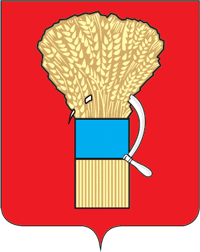 ДУМА УССУРИЙСКОГО ГОРОДСКОГО ОКРУГАРЕШЕНИЕДУМА УССУРИЙСКОГО ГОРОДСКОГО ОКРУГАРЕШЕНИЕДУМА УССУРИЙСКОГО ГОРОДСКОГО ОКРУГАРЕШЕНИЕ№ Председатель ДумыУссурийского городского округа___________________А.Н. ЧернышГлава Уссурийского городского округа	                           ________________________Е.Е. Корж